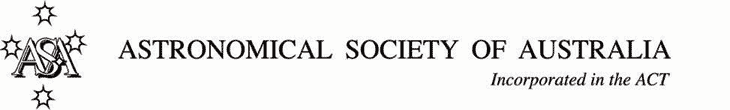 Emerging Leaders in Astronomy Software Development PrizeNominee:Institution:Nominated by:(self-nominations are accepted)The nominee must have developed the software or made their individual contribution to the software development as part of one specific project within the last 5 years.The nominee must have developed the software or made their individual contribution to the software development as part of one specific project within the last 5 years.Brief Description of the Software Project:Early-Career Researcher EligibilityFor this prize, an early-career researcher is defined as a PhD student or postdoctoral researcher that does not have a permanent/faculty position. There are no post-PhD time restrictions. Please provide details of the nominee’s early-career researcher status.Software Project ContributionPlease provide details of the nominee’s specific contribution to the software project. Nominations can contribute to a team-based effort and if this is the case, please explain and delineate the individual contribution made by the nominee. Software Project Time FramePlease provide a brief outline of the time frame of this project and the nominee’s contribution within the last 5 years, including how the software is being actively developed and maintained. Software ProjectPlease provide a short description - one page or less - of how the software contributes a new approach, idea, method or model in the form of code. Please also include how community building, documentation and guidance, ease of use, and validity testing of the FAIR principles were incorporated in building the software or contributing to an existing effort.